                     КАРАР						                     РЕШЕНИЕот  17 февраля 2015 года			                               №      Об итогах  социально-экономического развитияВысокогорского муниципального районаза 2014 год и задачах на 2015 год	Заслушав и обсудив отчет Главы Высокогорского муниципального района  Калимуллина Р.Г.   «Об итогах социально-экономического развития Высокогорского муниципального  района  за 2014 год и задачах на 2015 год», Совет Высокогорского муниципального района отмечает, что Глава Высокогорского муниципального района осуществляя свои полномочия, действовал в соответствии с Конституцией и законодательством Российской Федерации и Республики Татарстан, Уставом Высокогорского муниципального района. За отчетный период муниципальный район осуществлял последовательную политику, направленную на достижение устойчивого развития экономики и социальной сферы, стабильное функционирование всех систем жизнеобеспечения района и обеспечение достойного уровня жизни населения района, укрепление межнационального, межконфессионального и гражданского согласия, создание условий для развития органов  местного самоуправления.Исходя из вышеизложенного, в целях дальнейшего эффективного социально-экономического развития Высокогорского муниципального района, успешной реализации задач на 2015 год, а также, в соответствии с Уставом Высокогорского муниципального района, Совет муниципального района Республики Татарстан                                           РЕШИЛ:1. Отчет  Главы района «Об итогах социально-экономического развития Высокогорского муниципального района за 2014 год и задачах на 2015 год» принять к сведению.2. Органам местного самоуправления Высокогорского муниципального района в подведомственных сферах принять необходимые меры для реализации поставленных задач на 2015 год и обеспечить:1) в области планирования и экономического развития:- выполнение основных показателей социально-экономического развития Высокогорского муниципального района;- создание оптимальных условий для развития бизнеса, в частности, привлечение большего количества предприятий – резидентов для работы на промышленных площадках района;- поддержку инвестиционных проектов, реализуемых на территории района;	- сбор налоговых и неналоговых доходов в полном объеме и принятие всех мер к расширению налогооблагаемой базы;          - тесное взаимодействие с налоговыми, финансовыми органами, отраслевыми отделами органов местного самоуправления, предприятиями и учреждениями  района по максимальной мобилизации всех доходов;2) В области сельского хозяйства:- продолжить мероприятия по внедрению передовых технологий в земледелии и животноводстве;- принять меры по укреплению материальной базы сельскохозяйственных предприятий, увеличению поголовья скота через участие в федеральных и республиканских целевых программах;- оказать поддержку начинающим и развивающимся крестьянским- фермерским и личным подсобным хозяйствам, семейным фермам.3) в сфере образования:- выполнение федеральных и республиканских государственных целевых программ в сфере образования;- создание условий, способствующие формированию здорового образа жизни участников образовательного процесса;- привлечение внебюджетных средств путем развития школьных подсобных хозяйств и пришкольных участков.- укрепление материально-технической базы  дошкольных учреждений, в том числе завершить строительство детского сада на ст.Высокая Гора на 220 мест, ремонт детских садов «Рябинушка» ст.Высокая Гора, «Подсолнушек» с.Высокая Гора и «Аленушка» с.Шапши. 4) в сфере здравоохранения:- повышение уровня медицинского обслуживания населения;- укрепление материально-технической базы  фельдшерско-акушерских пунктов, в том числе замену на модульные офисы фельдшерских пунктов в  населенных пунктах Тат.Айша, Чувашли,  проведение капитального ремонта Дубъязской участковой больницы, фельдшерско-акушерских пунктов в семи населенных пунктах  и Усадской врачебной амбулатории;- продолжение работы по повышению доступности специализированных видов медицинской помощи, шире использовать ресурс диспансеризации; - активизировать работу по профилактике заболеваний, пропаганде здорового образа жизни.5) в сфере культуры:- формирование актуальной культурной политики в районе, сохранение и развитие традиционной народной и современной культуры;- укрепление материально-технической базы учреждений культуры района;	-проведение на достойном уровне республиканского телевизионного молодежного фестиваля «Созвездие-Йолдызлык»  с своевременной сдачей в эксплуатацию Шапшинского сельского дома культуры после капитального ремонта;6) в сфере жилищно-коммунального хозяйства:-  реализацию программы строительства жилья, клубов, капитального ремонта многоквартирных домов, общеобразовательных школ и обустройства дорог;- реализацию реконструкции ветхих и строительства новых водопроводных сетей;- проведение работ по благоустройству и озеленению населенных пунктов района;7) в сфере социальной сфере и в области занятости:- повышение качества жизни отдельных категорий граждан;-привлечение коммерческих организаций, физических лиц, общественных объединений, сельскохозяйственных предприятий к оказанию помощи малообеспеченным и гражданам пожилого возраста, инвалидам;-вести постоянный мониторинг общественной занятости и самозанятости населения.8) в сфере молодежной политики и спорта:- привлечение широких слоев населения  к систематическим занятиям спортом, развитие и популяризацию новых видов спорта;- эффективное использование имеющуюся спортивную  базу, обеспечить её максимальную нагрузку, улучшив качество предоставляемых услуг;		- укрепление  материально- технической спортивной  базы, в том числе строительство спортивных площадок в населенных пунктах Шапши, Дачное, Куркачи, Чернышевка;		-участие молодёжи в республиканских и всероссийских конкурсах и гарантах с целью привлечения дополнительных инвестиций;- поддержку и создание молодёжных общественных объединений;9) в сфере земельных отношений:-активизацию работы с должниками по аренде земельных участков и муниципальному имуществу;-осуществление муниципального земельного контроля;	10) в области информатизации:	- повышение качества предоставления муниципальных услуг в электронном виде;	- повышение уровня компетентности в области информационных технологий муниципальных служащих;	11) в области законности, правопорядка и противодействия коррупции:	- предупреждение правонарушений, обеспечение защиты прав и законных интересов граждан, общества и государства;	- усиление работы по выполнению мероприятий по противодействию терроризму и экстремизму;	- сокращение причин и условий, порождающих коррупцию;	- формирование антикоррупционного общественного сознания.	3. Рекомендовать:           3.1. Главам сельских поселений района:1) содействовать выполнению задач,  озвученных при обсуждении итогов социально-экономического развития района за 2014 год и задачах на 2015 год;2) своевременно реагировать и решать проблемы жителей;3) содействовать в получении гражданами кредитов на развитие личных подсобных хозяйств;4) активно участвовать в развитии малого и среднего предпринимательства на территории поселений, а также оказывать необходимую поддержку начинающим фермерам.        3.2. Управлению сельского хозяйства и продовольствия                                                                                                            района при взаимодействии с Исполнительным комитетом района и Главами поселений  продолжить работу по созданию и развитию семейных животноводческих ферм, поддержке частных подворий и  самозанятости населения.3.3. Палате имущественных и земельных отношений района осуществлять контроль за эффективностью использования земель, муниципального имущества, обеспечивая высокую доходность данных ресурсов.  3.4. Контрольно-счетной палате района обеспечить контроль за повышением эффективности бюджетных расходов в соответствии с требованиями бюджетного законодательства.4. Поручить депутатам:- довести до сведения избирателей в своих округах отчет главы района «Об итогах социально-экономического развития Высокогорского муниципального  района  за 2014 год и задачах на 2015 год».5. Аппарату Совета района обобщить замечания и предложения, высказанные на отчетной сессии Совета Высокогорского муниципального района  и на встречах с населением района.6. Рекомендовать Исполнительному комитету Высокогорского муниципального района разработать и утвердить план мероприятий по выполнению предложений и замечаний  в срок до  1 апреля 2015 года.     
          7. Опубликовать настоящее решение путем размещения на официальном сайте Высокогорского муниципального района в сети Интернет по веб-адресу: http//vysokaya-gora/tatarstan/ru/.8. Контроль за исполнением данного решения возложить на постоянную комиссию социальной политике и местному самоуправлению Совета Высокогорского муниципального района.Председатель Совета,Глава муниципального района 					Р.Г.КалимуллинТАТАРСТАН РЕСПУБЛИКАСЫ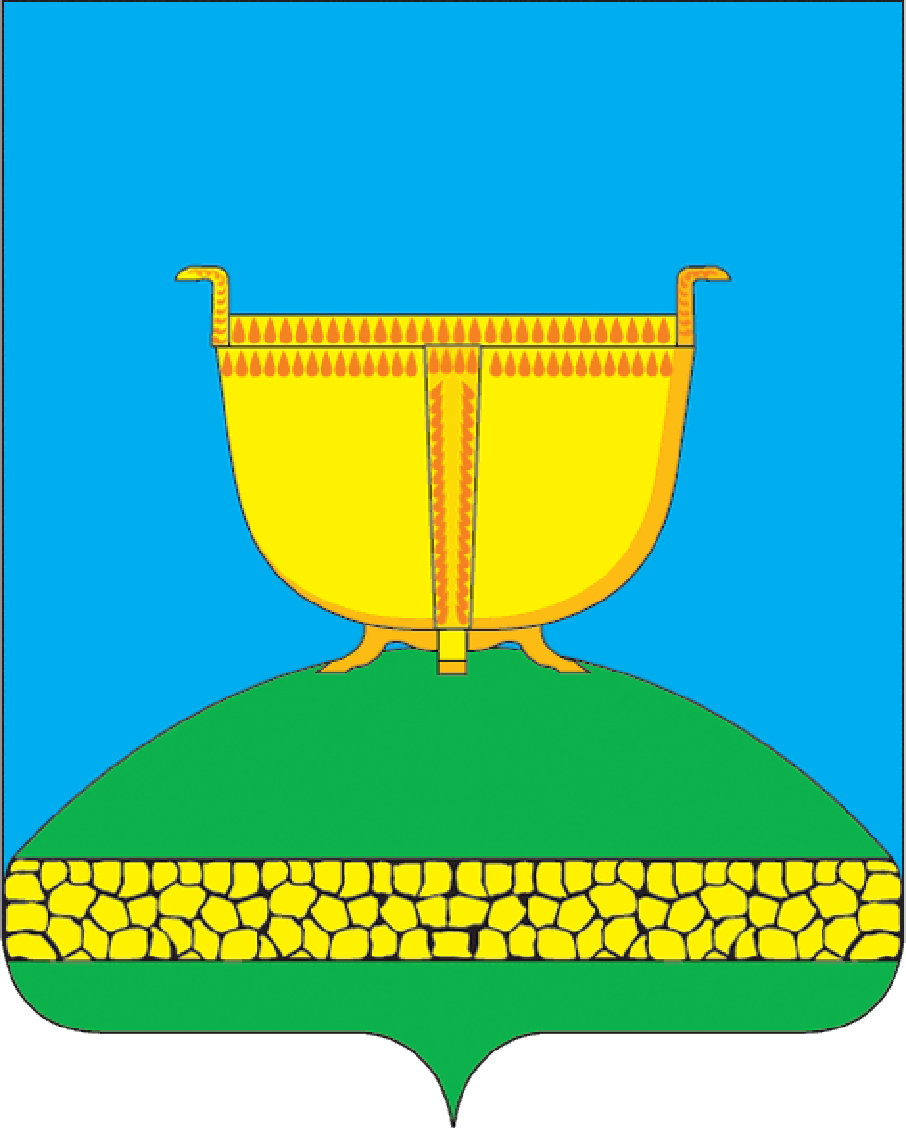 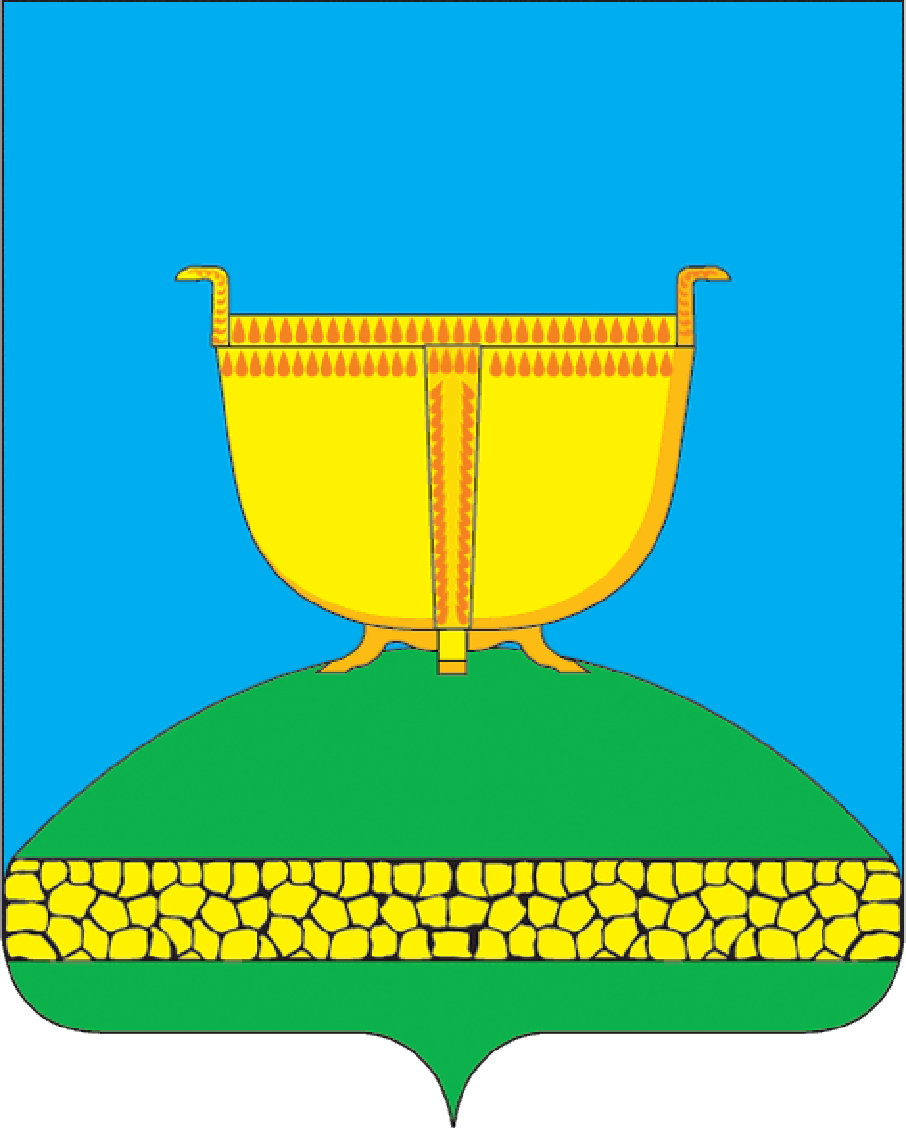 БИЕКТАУ МУНИЦИПАЛЬ РАЙОНЫ СОВЕТЫ422700, Биектау тимер юл станциясепоселогы Кооператив урамы, 5тел. 2-30-56, факс 2-30-56e-mail: biektau@tatar.ruпроектРЕСПУБЛИКА ТАТАРСТАНСОВЕТ ВЫСОКОГОРСКОГОМУНИЦИПАЛЬНОГО РАЙОНА422700, пос.ж/д ст.Высокая Гораул. Кооперативная, 5тел. 2-30-56, факс 2-30-56 e-mail: biektau@tatar.ru